Прайс на мед услуги
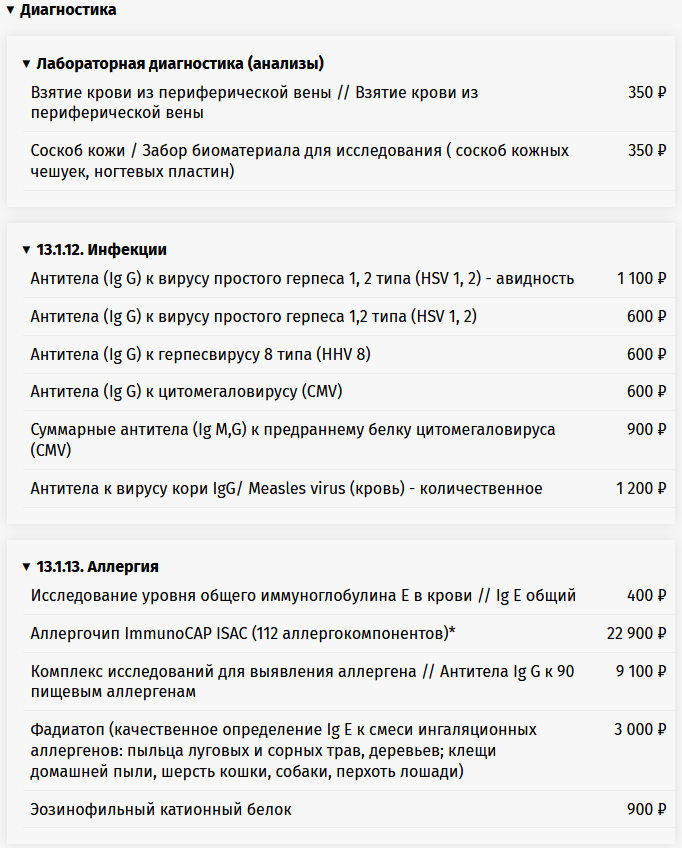 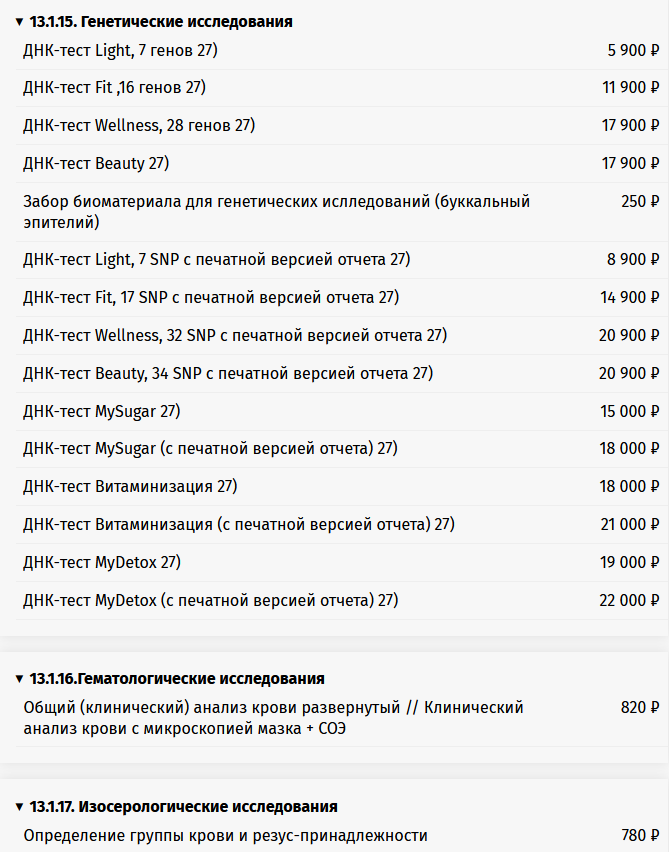 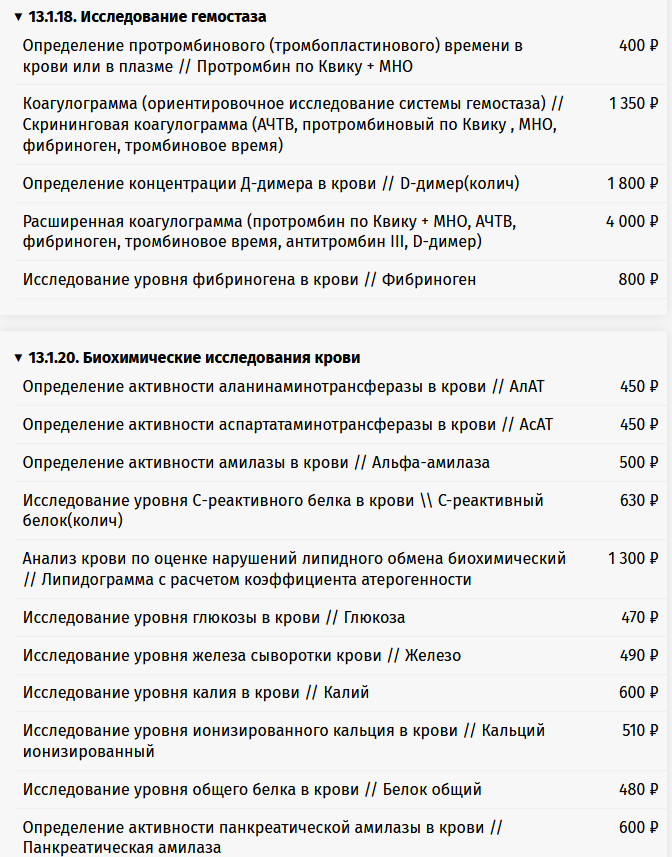 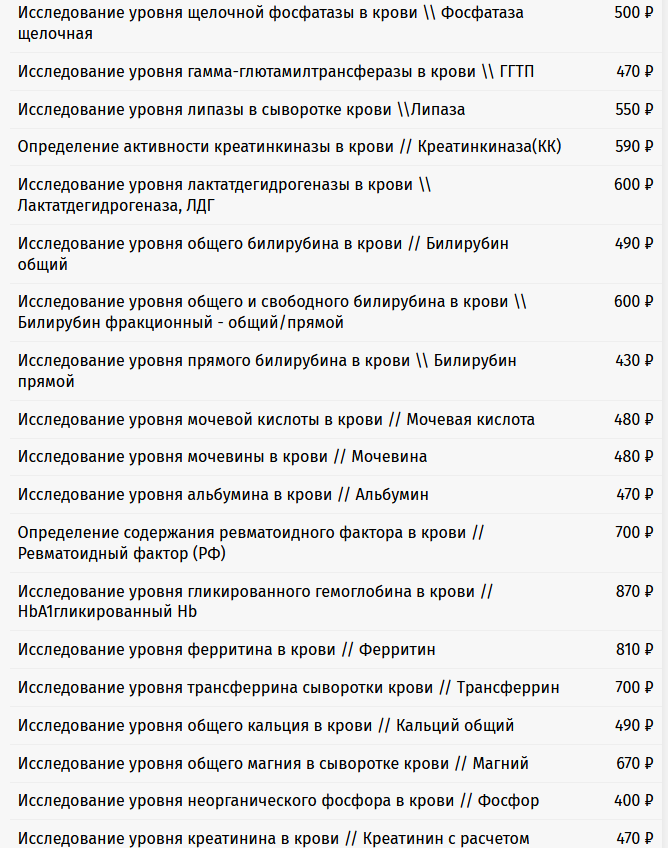 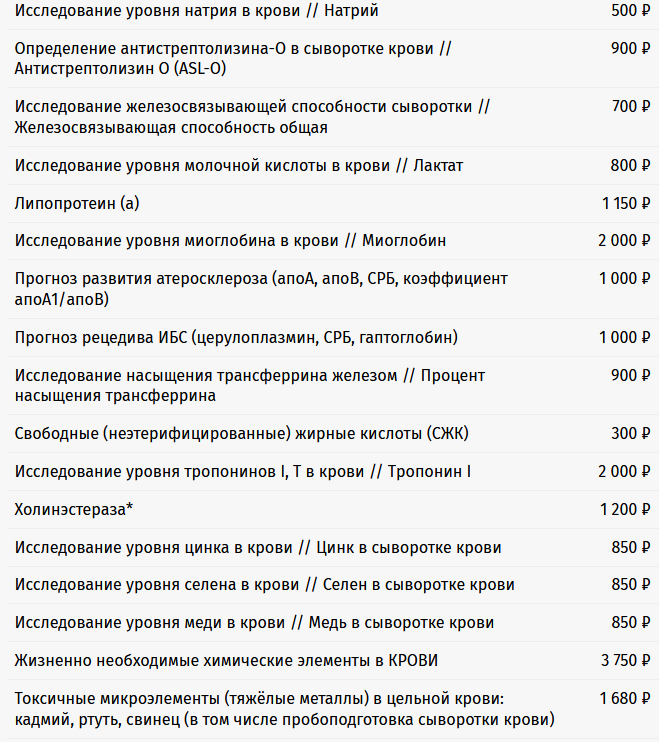 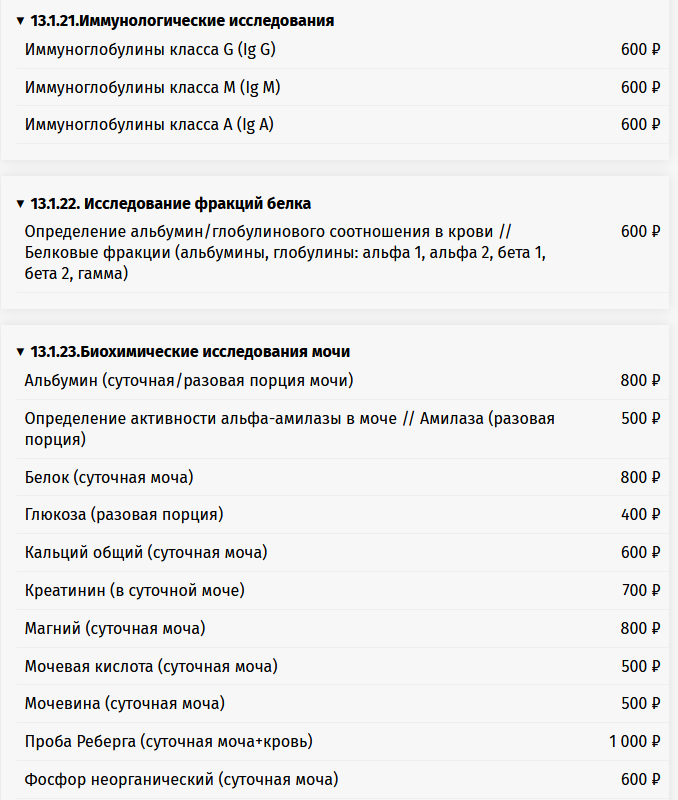 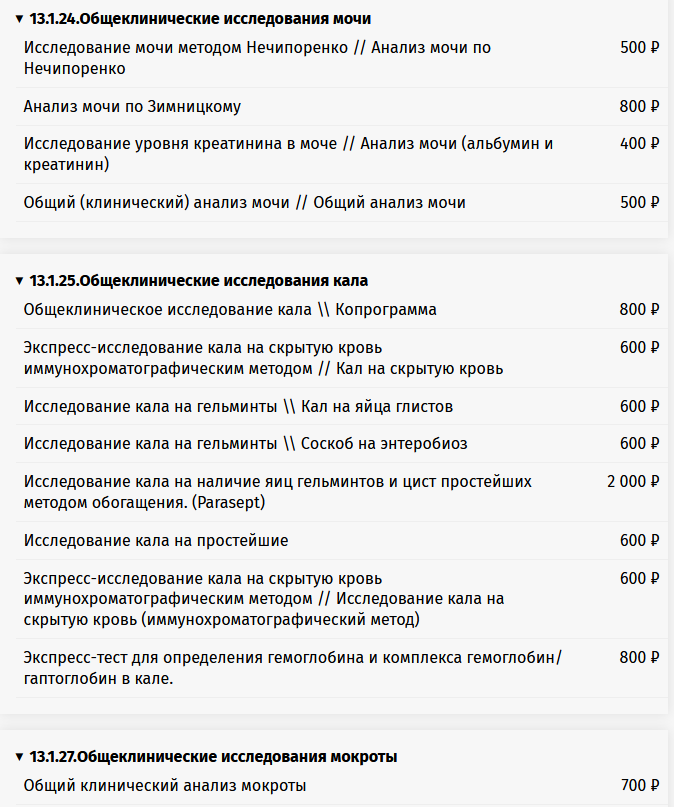 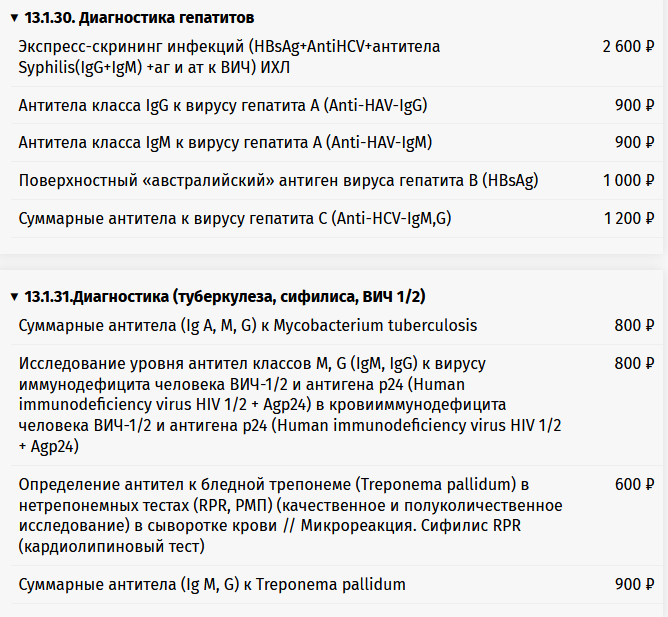 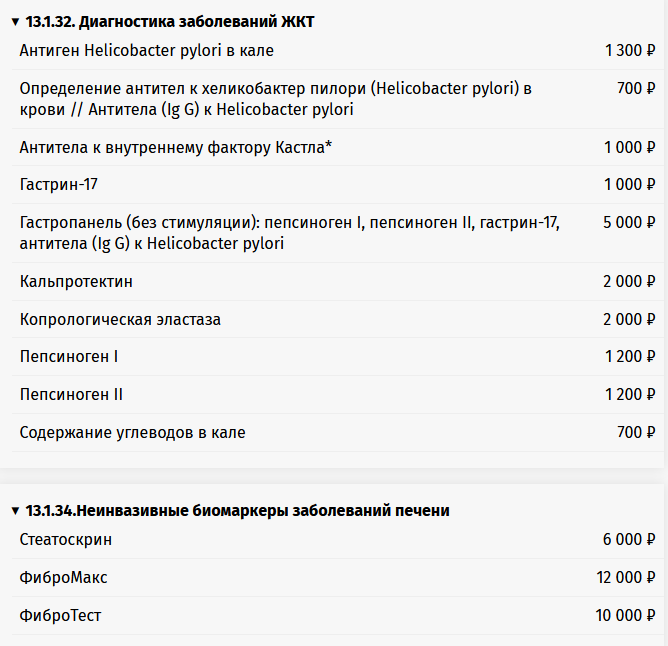 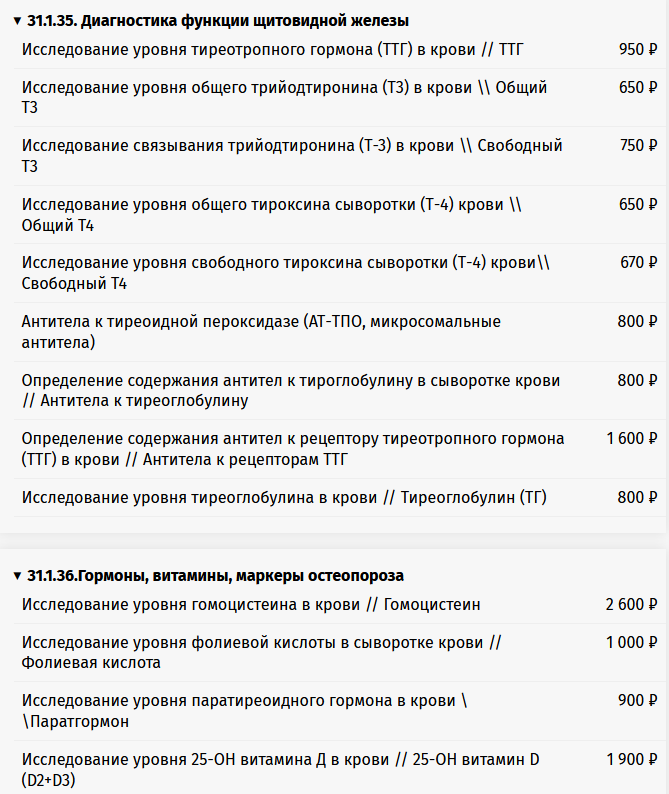 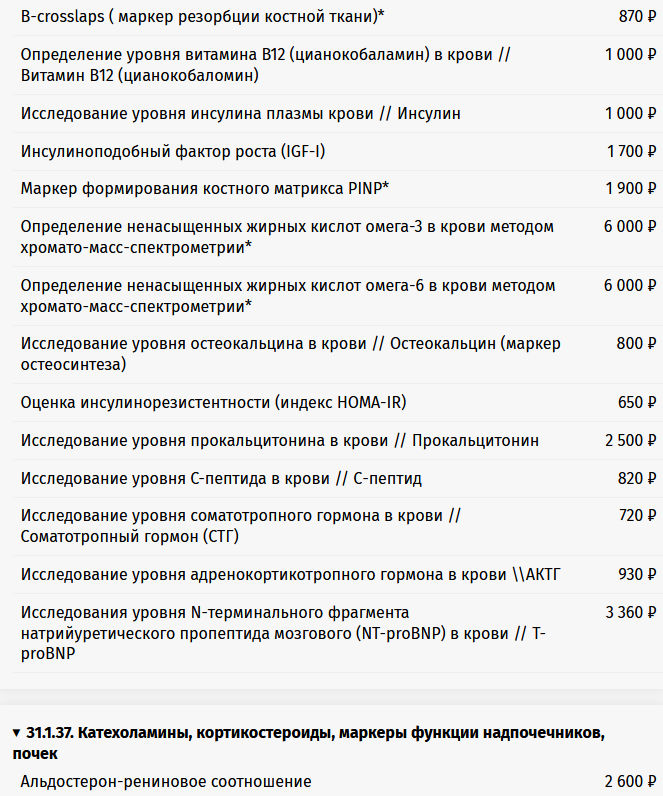 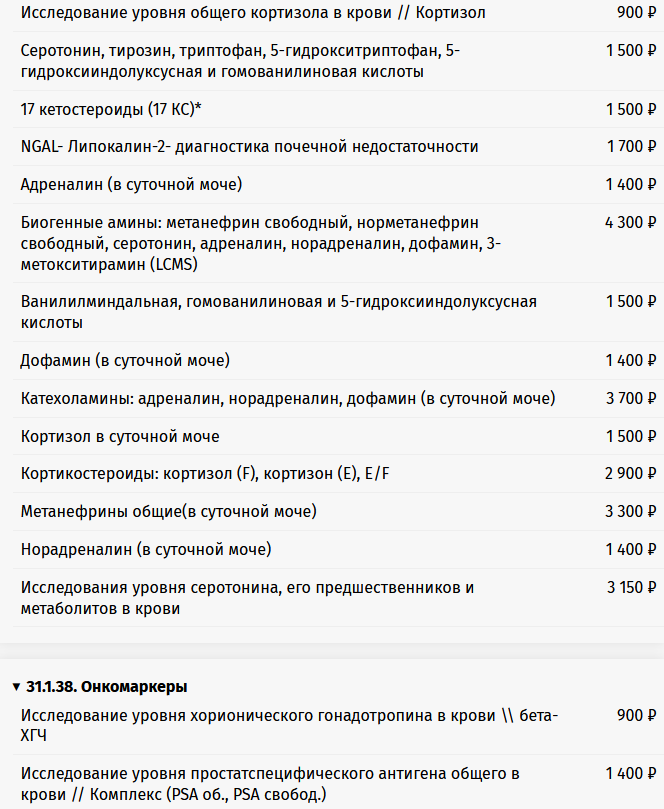 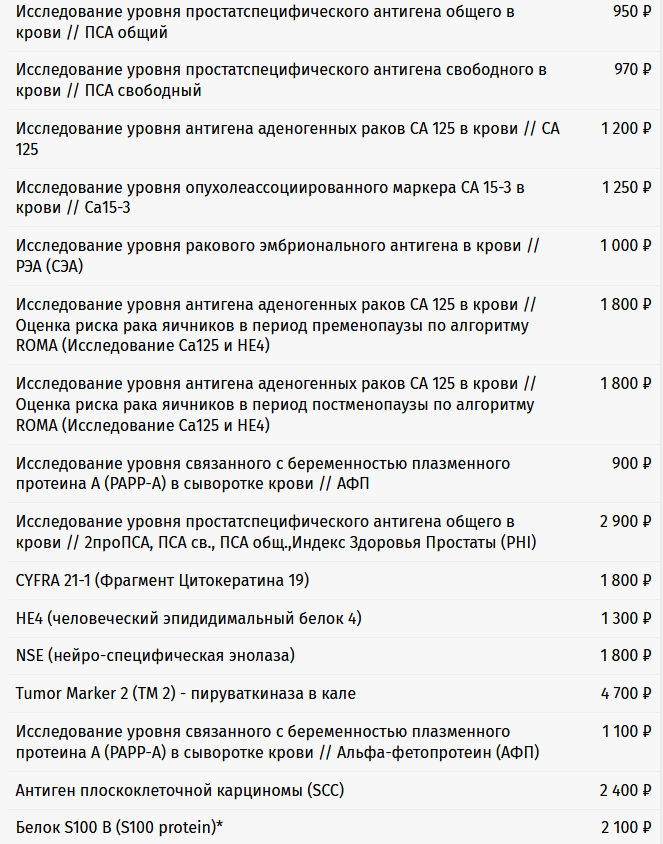 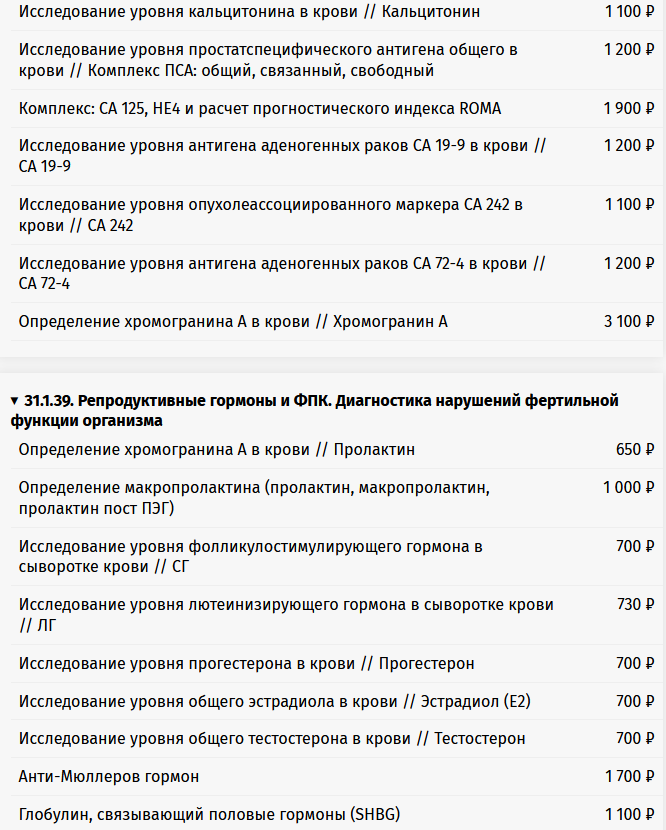 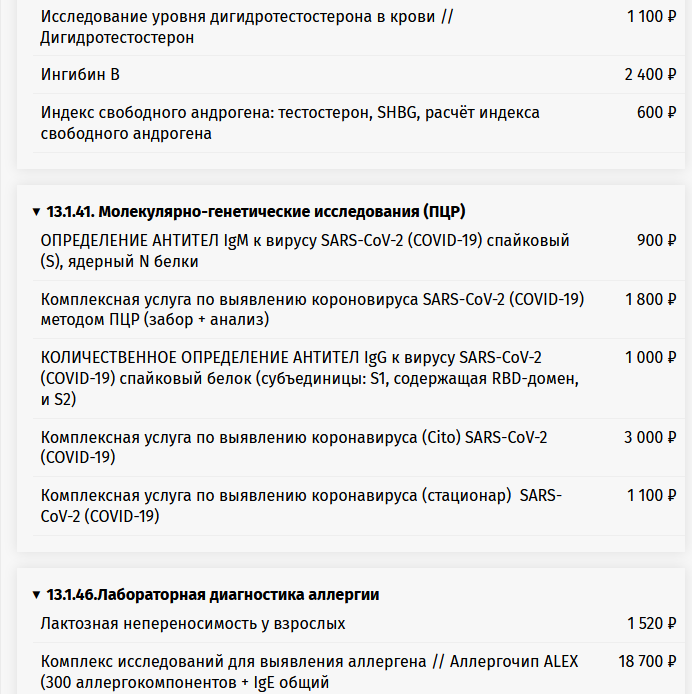 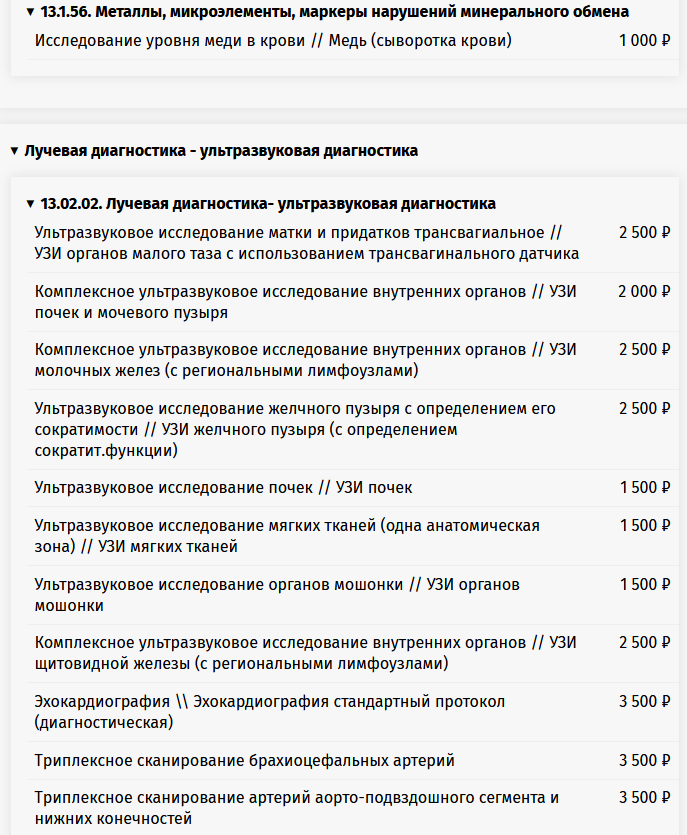 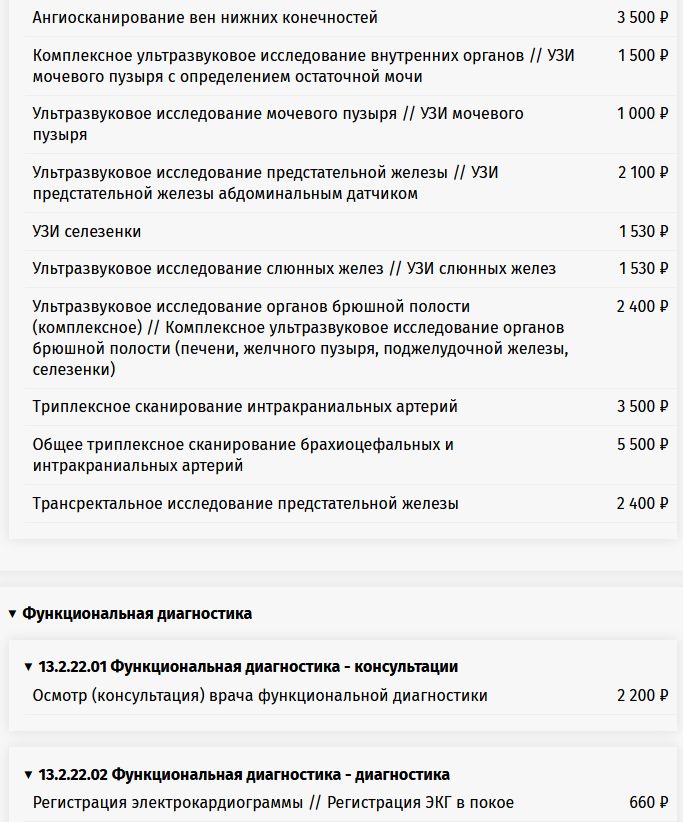 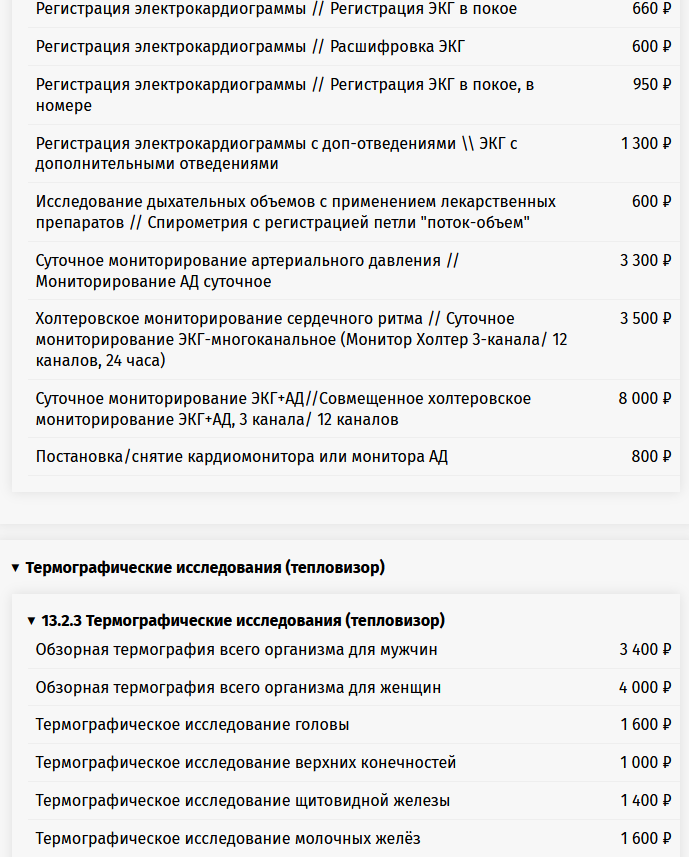 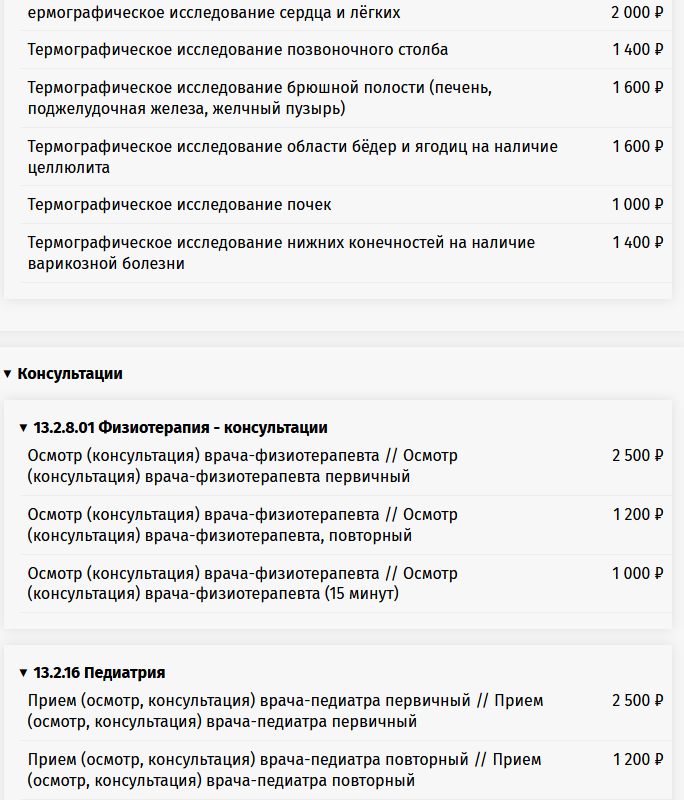 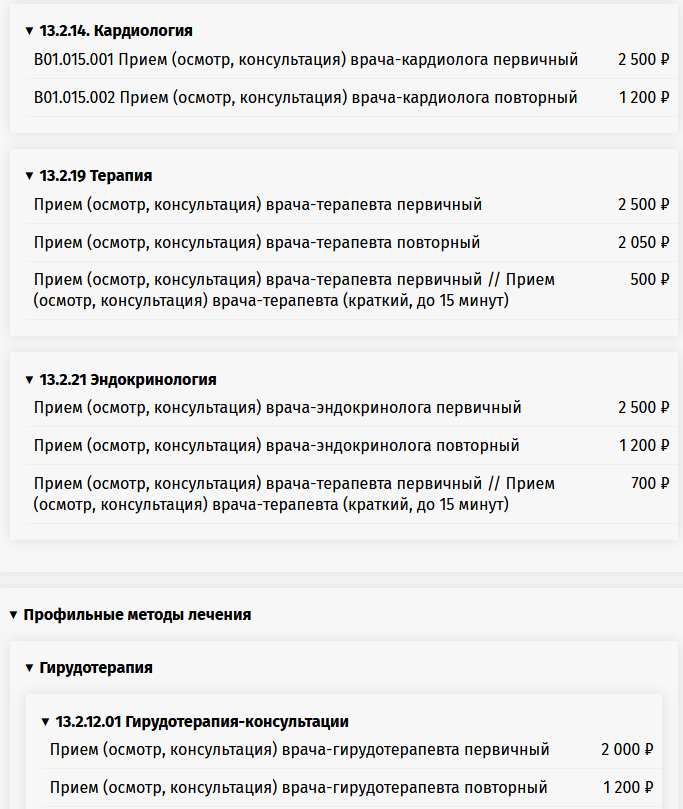 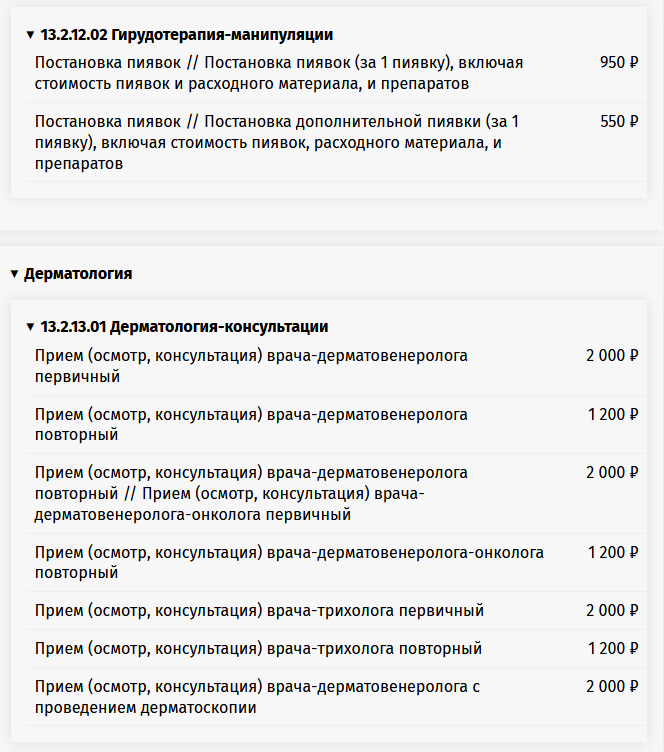 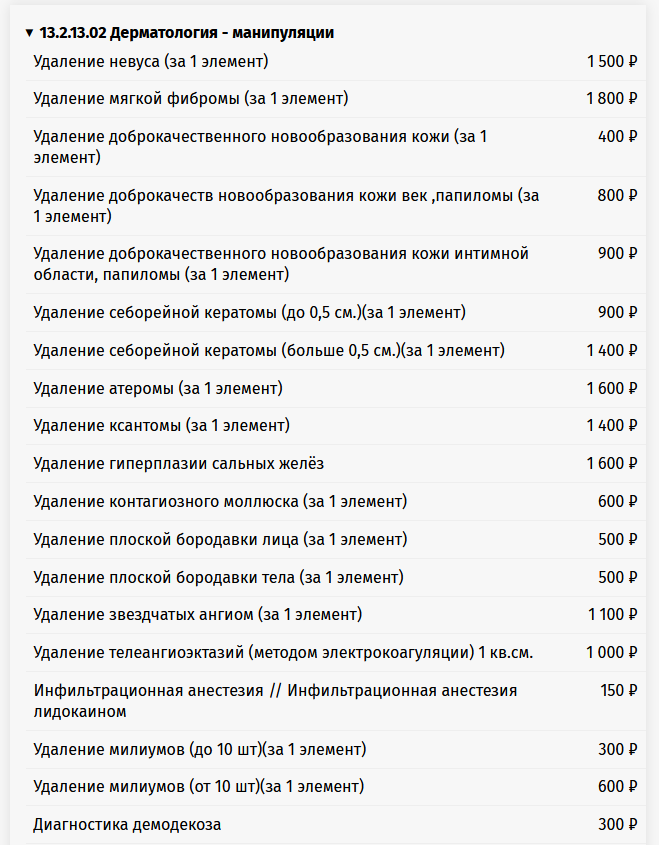 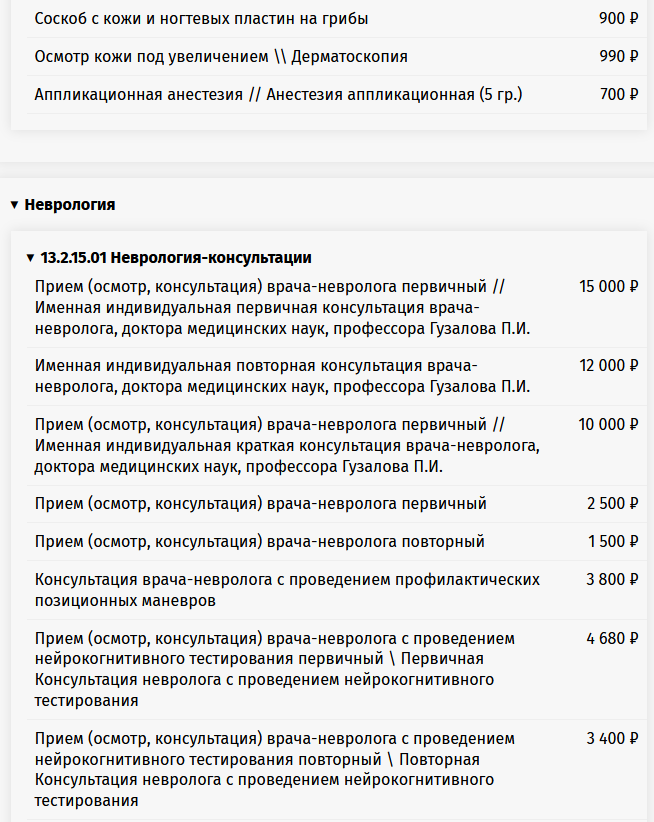 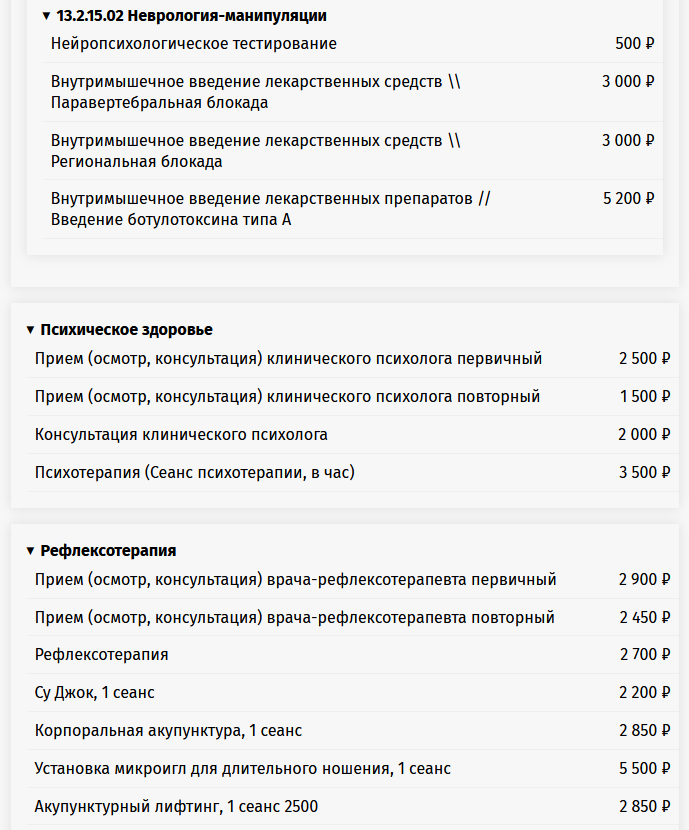 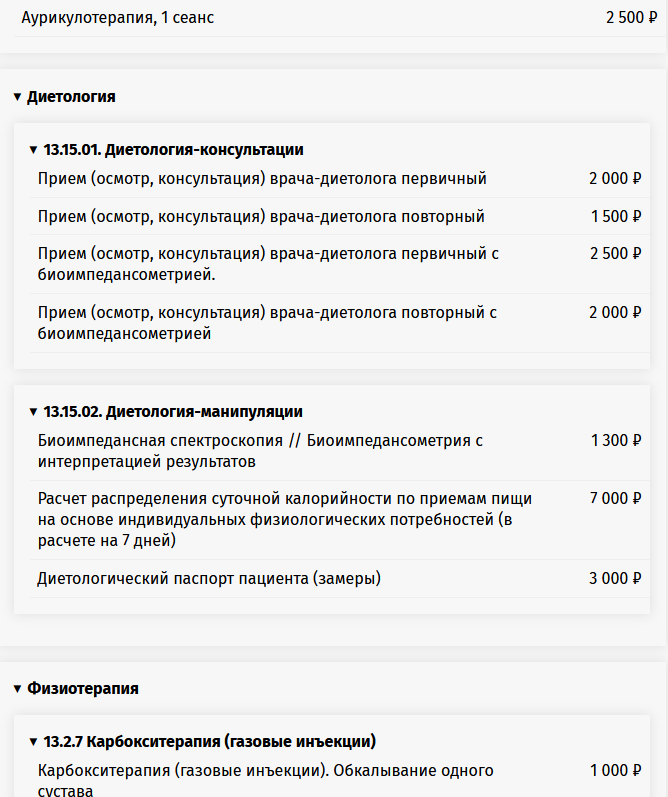 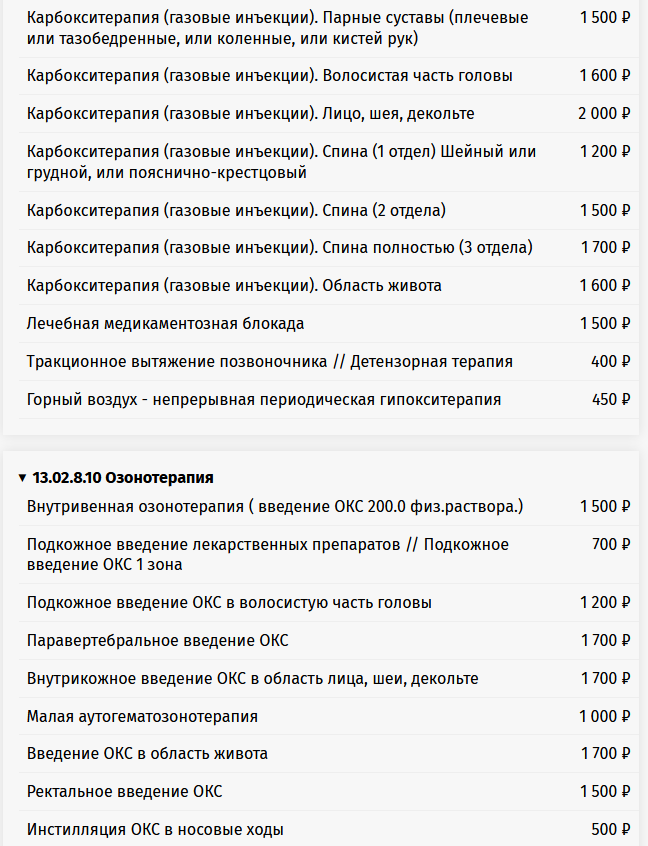 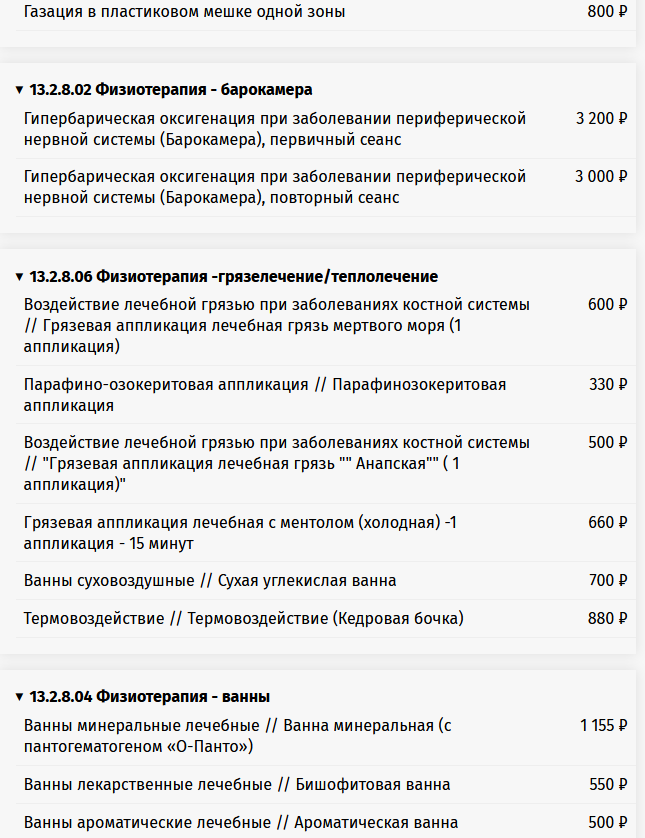 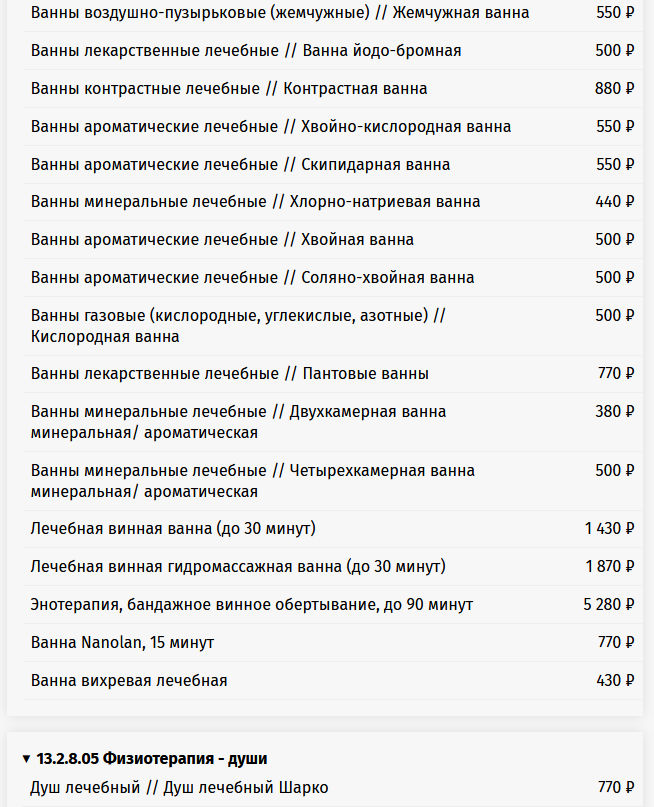 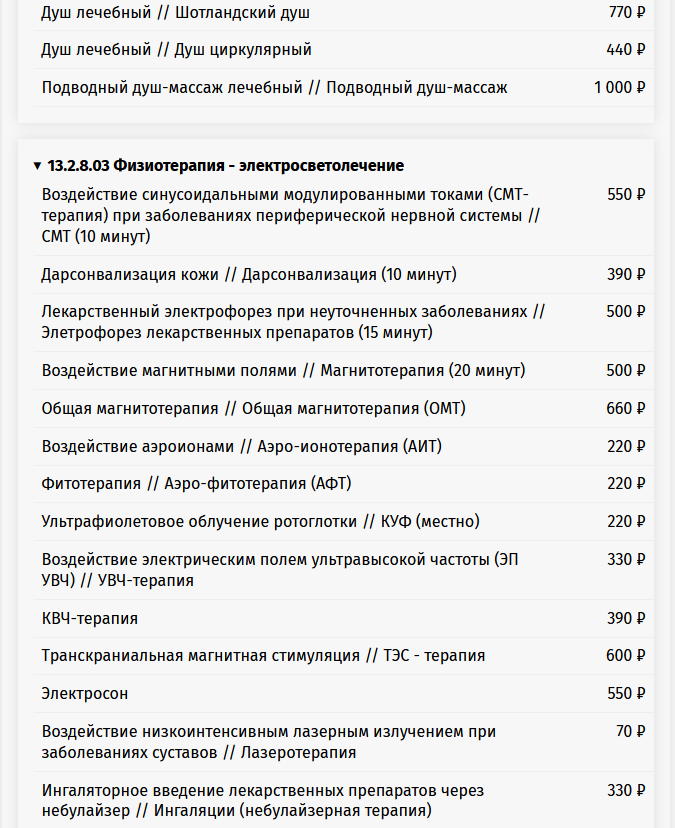 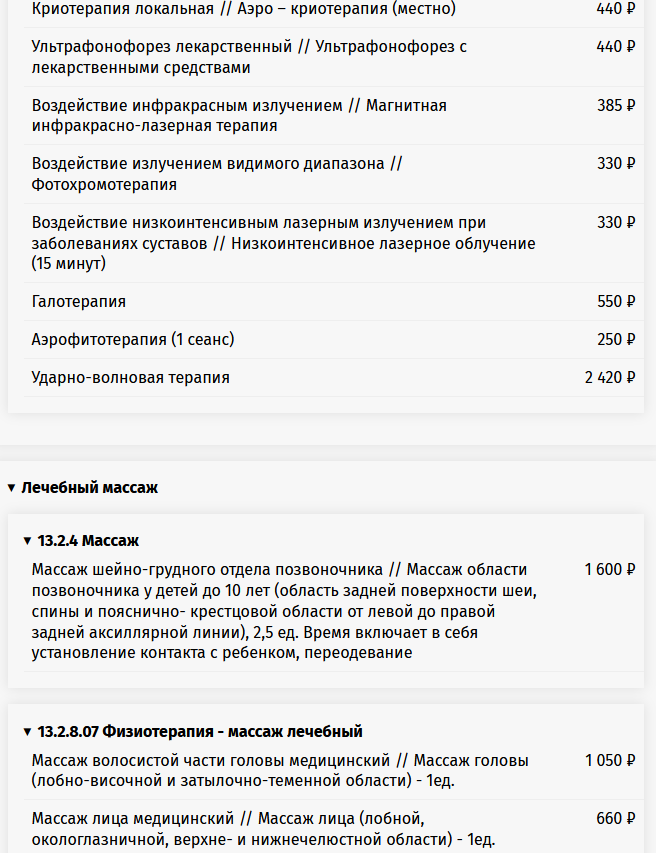 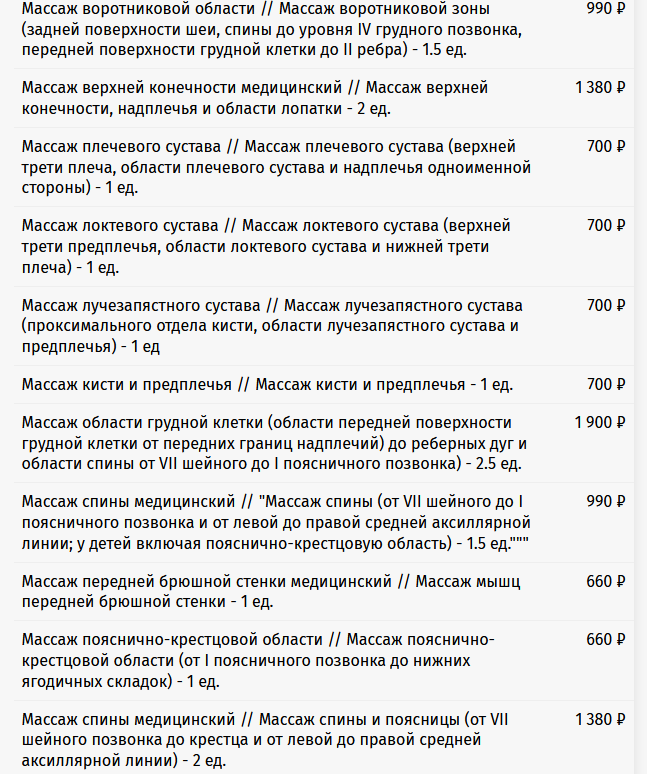 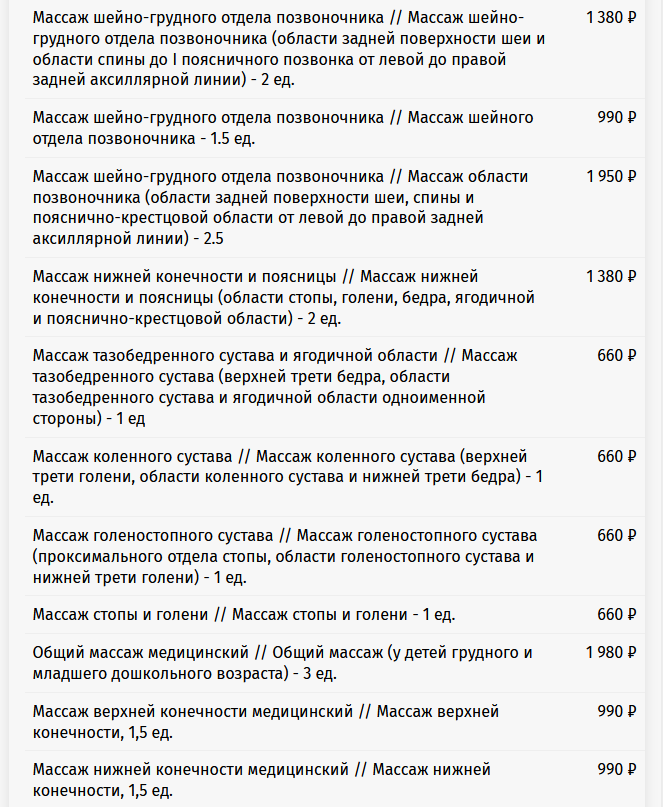 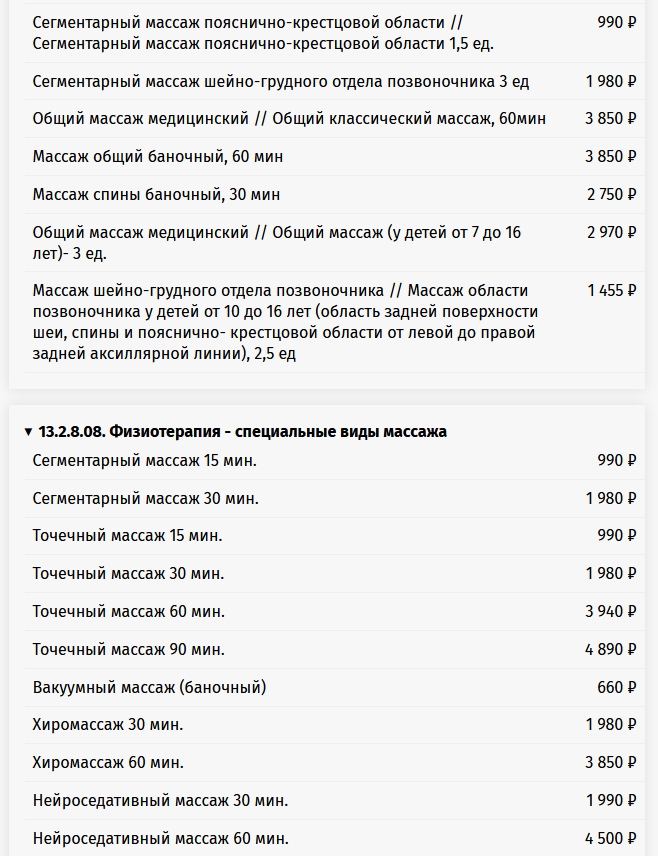 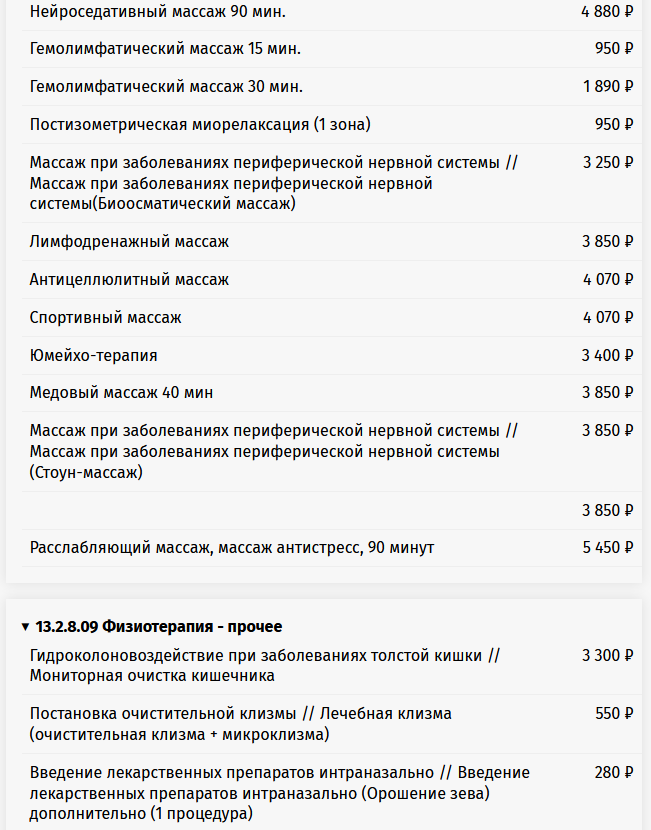 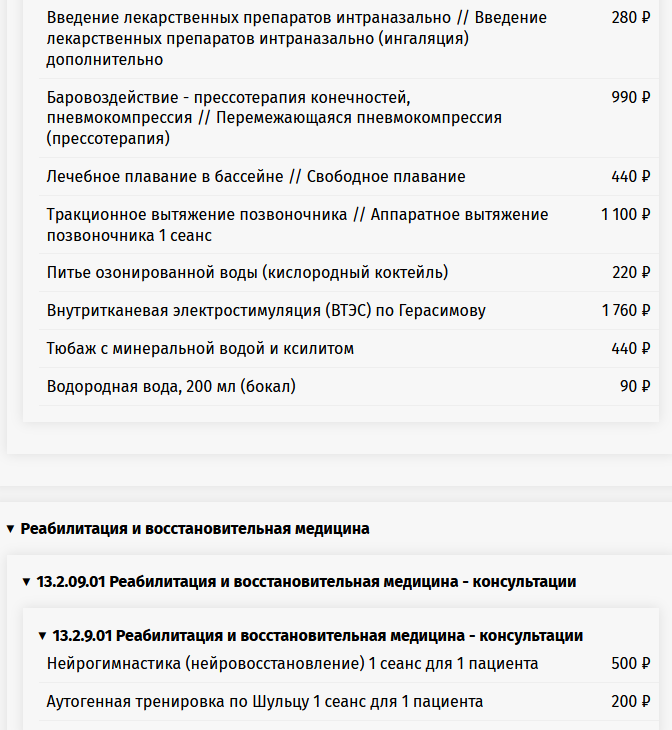 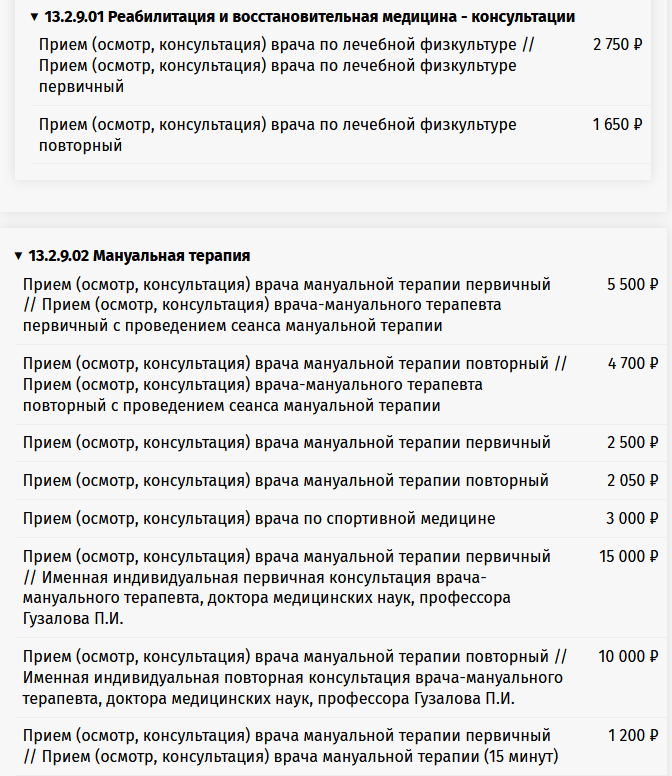 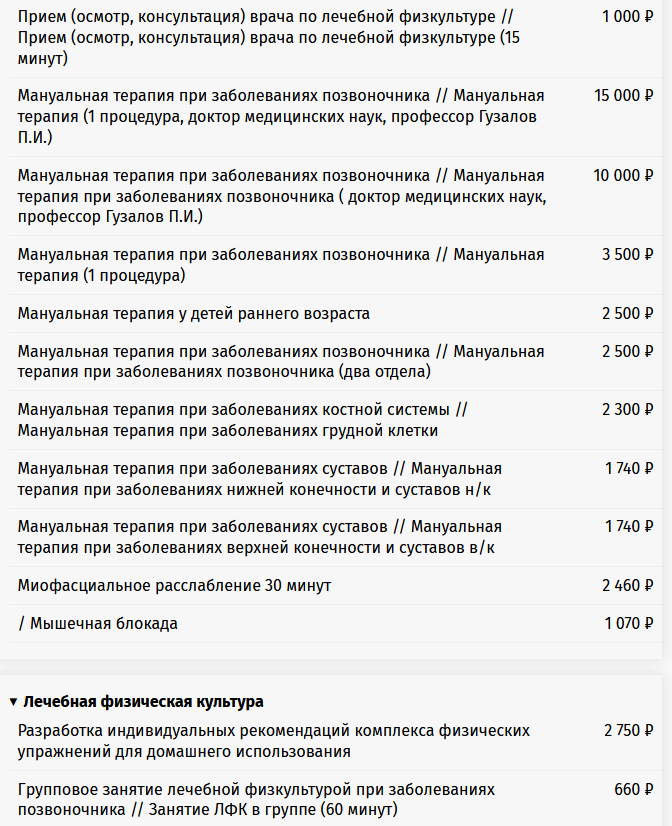 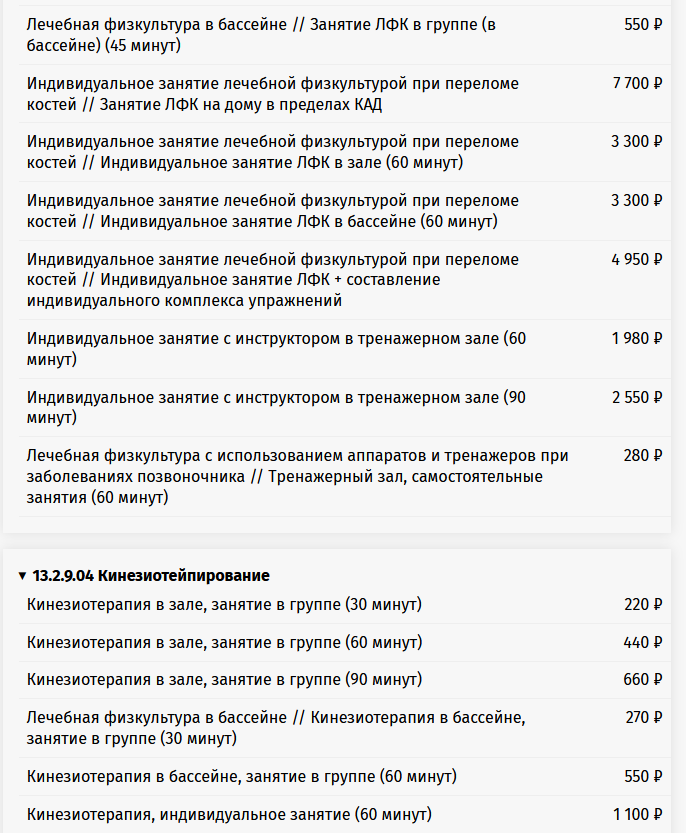 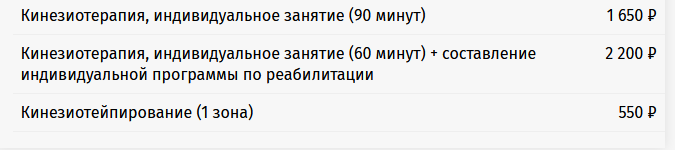 